Catch phrases with word “God”Береженого Бог береже – literally “God protects the protected”English version:God helps those who help themselves.OrBetter safe than sorry.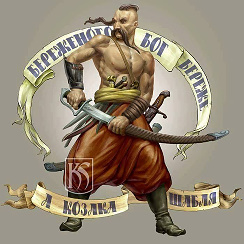 Як у Бога за пазухою 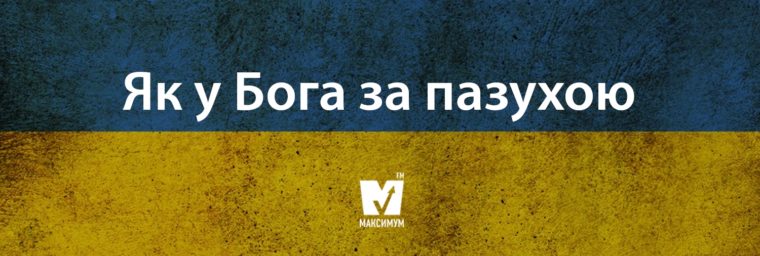 Як у Бога за пазухою – почуватися спокійно, затишно, у повній безпеці; жити в достатку.To live in God’s busom – to be safe;  live quiet, safe and blessed life.Ще фразеологізми-синоніми (synonyms): жити паномжити, як вареник у сметані жити, як у Бога за дверима купатися в золоті купатися в розкошах